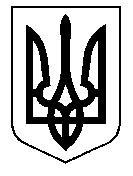 У К Р А Ї Н А Кам’янсько-Дніпровська міська радаКам’янсько-Дніпровського району Запорізької областіТридцять третя сесія восьмого скликанняР І Ш Е Н Н Я29 січня 2020 року         м.Кам’янка-Дніпровська                   № 31 Про внесення поправки в цільове призначення земельної ділянки по вул. Осипенко, 49/1 м. Кам’янка-Дніпровська       Керуючись ст.26 Закону України «Про місцеве самоврядування в Украї- ні» та ст.121 Земельного кодексу України, розглянувши заяву вх.№ 39/05-18 від 21.01.2020 року, спадкоємця Панасенко Тетяни Іванівни після померлих Панасенко Клавдії Петрівни та Панасенка Володимира Івановича про приведення державного акту на право приватної власності на землю для особистого підсобного господарства серія І-ЗП № 003152, зареєстрованого від 29.11.1996 року у відповідність до діючого законодавства та внесення поправки в цільове призначення земельної ділянки по вул. Осипенко, 49/1   м. Кам′янка-Дніпровська, враховуючи рекомендації постійної комісії з питань регулювання земельних відносин та охорони навколишнього середовища, подані документи, міська радав и р і ш и л а :       Внести поправку в цільове призначення земельної ділянки по                вул. Осипенко, 49/1 м. Кам′янка-Дніпровська загальною площею 0,1550 га, в тому числі:- 0,1000 га - для будівництва і обслуговування житлового будинку, господарських будівель і споруд(присадибна ділянка);- 0,0550 га  -  для ведення особистого селянського господарстваз подальшою реєстрацією права власності на земельні ділянки, у зв’язку з оформленням спадщини гр-кою Панасенко Тетяною Іванівною після померлих Панасенко Клавдії Петрівни та Панасенка Володимира Івановича. Міський голова                                             	Володимир АНТОНЕНКО